ЗАКЛЮЧЕНИЕоб оценке регулирующего воздействияпроекта постановления администрации города Ставрополя «О внесении изменений в Список предприятий, осуществляющих оказание услуг общественного питания, торговое и бытовое обслуживание отдельных категорий граждан на территории города Ставрополя, утвержденный постановлением администрации города Ставрополя от 23.07.2009 № 89 
«Об оказании услуг общественного питания, торговом и бытовом обслуживании отдельных категорий граждан на территории 
города Ставрополя»Уполномоченный орган в соответствии с Порядком проведения оценки регулирующего воздействия проектов нормативных правовых актов главы города Ставрополя, администрации города Ставрополя, утвержденным постановлением администрации города Ставрополя от 06.03.2018 № 391 
«Об оценке регулирующего воздействия проектов нормативных правовых актов главы города Ставрополя, администрации города Ставрополя 
и экспертизе нормативных правовых актов главы города Ставрополя, администрации города Ставрополя», рассмотрел проект постановления администрации города Ставрополя «О внесении изменений в Список предприятий, осуществляющих оказание услуг общественного питания, торговое и бытовое обслуживание отдельных категорий граждан 
на территории города Ставрополя, утвержденный постановлением администрации города Ставрополя от 23.07.2009 № 89 «Об оказании услуг общественного питания, торговом и бытовом обслуживании отдельных категорий граждан на территории города Ставрополя», подготовленный комитетом муниципального заказа и торговли администрации 
города Ставрополя (далее соответственно – порядок проведения оценки регулирующего воздействия, проект правового акта, разработчик).По результатам рассмотрения проекта правового акта установлено, 
что при подготовке проекта правового акта разработчиком соблюден порядок проведения оценки регулирующего воздействия.Разработчиком проведены публичные консультации в отношении проекта правового акта в сроки с 28 апреля по 12 мая 2018 года.По результатам проведения публичных консультаций замечания 
и предложения участников публичных консультаций не поступили.На основе проведенной оценки проекта правового акта с учетом информации, представленной разработчиком проекта правового акта, уполномоченным органом сделаны следующие выводы: проект правового акта не содержит положений, влекущих за собой возможность нарушения прав субъектов предпринимательской деятельности, а также способствующих возникновению необоснованных расходов субъектов предпринимательской деятельности;финансирование из бюджета города Ставрополя не требуется.согласование проекта правового акта рекомендуется продолжить 
в установленном порядке. Руководитель комитета экономического развитияадминистрации города Ставрополя	                                               А.А. ОрешковД.С. Богданов26 77 86РОССИЙСКАЯ ФЕДЕРАЦИЯАдминистрация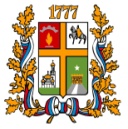        города СтаврополяКомитет экономического развитияКарла Маркса пр., д. 96, Ставрополь, 355035Тел. 8 (8652) 26-78-41, т/ф 8(8652) 26-66-77_____________№________________На       №_____________ от____________